Návrh na plnenie kritériíVerejný obstarávateľNázov: Základná škola, SNP 1, HumennéSídlo: SNP 1, 066 01 HumennéIČO:37876732Názov predmetu zákazky: Detské ihrisko pri detskom mestečku SokolejObchodné meno uchádzača: .....................................................................................................Adresa, sídlo uchádzača: ...........................................................................................................Informácie o kontaktnej osobe pre účely zákazkyMeno a priezvisko osoby: ....................................................................e-mailová adresa:              .................................................................... telefonický kontakt:          ....................................................................  Návrh na plnenie kritérií:  ........................................................................                                                                                  podpis štatutárneho zástupcu uchádzačaIlustračné foto: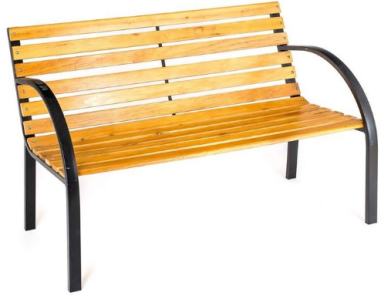 Obr. č. 1: Lavička s operadlom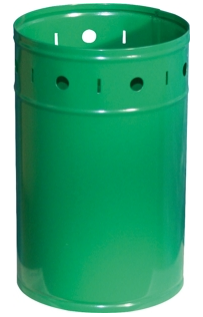 Obr. č. 2: Odpadkový kôš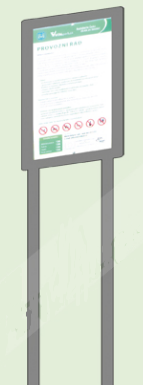 Obr. č. 3: Informačná tabuľaPČNázovCharakteristikaMn.JC bez DPHJC s DPHCelková cena s DPH1 Zostava z detských preliezkových a lezeckých prvkov.1x preliezková zostava ihriska (1x veža, 1x šmýkačka, 1x strieška v tvare A, prechodový rebrík alebo alternatíva) - zostava pre deti vo veku 3 – 14 rokov. Max. rozmer 6,5 x 7,0 m, bezpečnostná zóna 80 m2, výška najvyššieho prvku max. 3,2 m. Použité materiály: kov, eloxované hliníkové profily, termo-plastové prvky, plastové panely alternatíva drevo. Celokovová reťazová dvojsedadlová hojdačka (bez operadla) osadená do nosníka s výškou do 2,30 m. Možnosť upevnenia reťazovej hojdačky k vežovej zostave ako jej súčasti.12Lavička s operadlomLavička s operadlom maximálna dĺžka 1,22 m. Materiál: oceľ a čínsky dub alebo ekvivalent.33Odpadkový kôšKovový odpadkový kôš závesný bez striešky maximálne 15 l. Povrchová úprava: komaxit. Výška maximálne 390 mm, priemer maximálne 250 mm.24Informačná tabuľaInformačná tabuľa o realizácii projektu a informačná tabuľa s prevádzkovým poriadkom (maximálne rozmery 1 tabule 30 x 60 cm). Materiál: oceľ, plast25Plavený riečny štrk – nákup a dopravaPlavený riečny štrk frakcie 2 – 8 mm bez prachových častíc (m3 štrku prepočítané na rozmery detského ihriska 8x10 m)80 m26Montáž, práce a doprava (za položky 1 – 4)Dodávka, montáž, osadenie prvkov.1